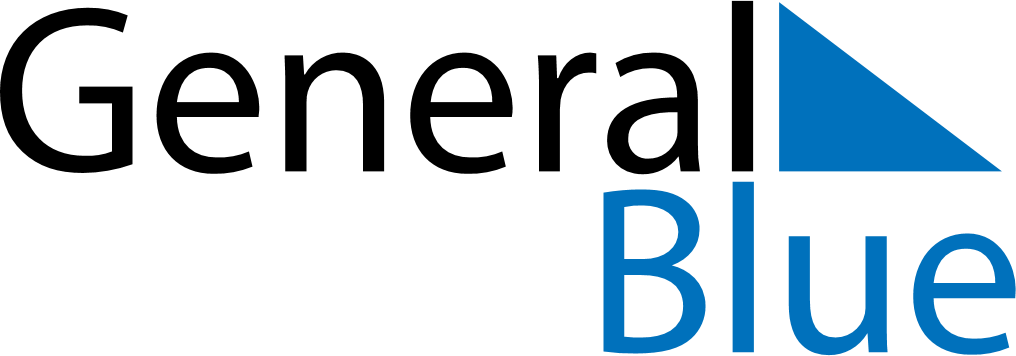 July 2018July 2018July 2018July 2018Dominican RepublicDominican RepublicDominican RepublicSundayMondayTuesdayWednesdayThursdayFridayFridaySaturday123456678910111213131415161718192020212223242526272728293031